    International Competitions and Assessment 2014 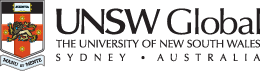 Entry Form    International Competitions and Assessment 2014 Entry FormChild’s Name:Child’s Name:Child’s Name:Child’s Class & Grade:Child’s Class & Grade:ExaminationDateParticipation(Please indicate which competition your child will participate in by ticking the box)Participation(Please indicate which competition your child will participate in by ticking the box)CostComputer Skills Tues 20 May	$8.80Science Wed 4 June	$8.80WritingMon 16 June	$18.70Spelling Tues 17 June	$12.10EnglishWed 29 July	$8.80MathematicsTues 12 August$8.80Signed by parent......................................................................Signed by parent......................................................................Signed by parent......................................................................Signed by parent......................................................................Total $        .Child’s Name:Child’s Name:Child’s Name:Child’s Class & Grade:Child’s Class & Grade:ExaminationDateParticipation(Please indicate which competition your child will participate in by ticking the box)Participation(Please indicate which competition your child will participate in by ticking the box)CostComputer Skills Tues 20 May	$8.80Science Wed 4 June	$8.80WritingMon 16 June	$18.70Spelling Tues 17 June	$12.10EnglishWed 29 July	$8.80MathematicsTues 12 August$8.80Signed by parent......................................................................Signed by parent......................................................................Signed by parent......................................................................Signed by parent......................................................................Total $        .